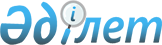 О внесении изменений в решение Иртышского районного маслихата от 22 декабря 2017 года № 97-20-6 "Об Иртышском районном бюджете на 2018 - 2020 годы"Решение маслихата Иртышского района Павлодарской области от 22 октября 2018 года № 144-31-6. Зарегистрировано Департаментом юстиции Павлодарской области 12 ноября 2018 года № 6107
      В соответствии с пунктом 4 статьи 106 Бюджетного кодекса Республики Казахстан от 4 декабря 2008 года, подпунктом 1) пункта 1 статьи 6 Закона Республики Казахстан от 23 января 2001 года "О местном государственном управлении и самоуправлении в Республике Казахстан", Иртышский районный маслихат РЕШИЛ:
      1. Внести в решение Иртышского районного маслихата от 22 декабря 2017 года № 97-20-6 "Об Иртышском районном бюджете на 2018 - 2020 годы" (зарегистрировано в Реестре государственной регистрации нормативных правовых актов за № 5775, опубликовано 12 января 2018 года в Эталонном контрольном банке нормативных правовых актов Республики Казахстан) следующие изменения:
      в пункте 1:
      в подпункте 1):
      цифры "5 133 534" заменить цифрами "5 140 485";
      цифры "8 110" заменить цифрами "17 670";
      цифры "1 350" заменить цифрами "4 302";
      цифры "4 633 376" заменить цифрами "4 627 815";
      в подпункте 2) цифры "5 145 406" заменить цифрами "5 152 357";
      в пункте 4 цифры "6 003" заменить "3 130";
      приложения 1, 6 к указанному решению изложить в новой редакции согласно приложениям 1, 2 к настоящему решению.
      2. Контроль за исполнением настоящего решения возложить на постоянную комиссию Иртышского районного маслихата по бюджету, социальной политике и законности.
      3. Настоящее решение вводится в действие с 1 января 2018 года. Иртышский районный бюджет на 2018 год
(с изменениями) Распределение трансфертов органам местного самоуправления на 2018 год
(с изменениями)
					© 2012. РГП на ПХВ «Институт законодательства и правовой информации Республики Казахстан» Министерства юстиции Республики Казахстан
				
      Председатель сессии

М. Аушенов

      Секретарь районного маслихата

Б. Шингисов
Приложение 1
к решению Иртышского
районного маслихата от 22
октября 2018 года № 144-31-6Приложение 1
к решению Иртышского
районного маслихата от 22
декабря 2017 года № 97-20-6
Категория
Категория
Категория
Категория
Сумма (тыс. тенге)
Класс
Класс
Класс
Сумма (тыс. тенге)
Подкласс
Подкласс
Сумма (тыс. тенге)
Наименование
Сумма (тыс. тенге)
1
2
3
4
5
1. Доходы
5 140 485
1
Налоговые поступления
490 698
01
Подоходный налог
194 897
2
Индивидуальный подоходный налог
194 897
03
Социальный налог
162 151
1
Социальный налог
162 151
04
Hалоги на собственность
91 155
1
Hалоги на имущество
59 682
3
Земельный налог
480
4
Hалог на транспортные средства
20 893
5
Единый земельный налог
10 100
05
Внутренние налоги на товары, работы и услуги
38 800
2
Акцизы
1 529
3
Поступления за использование природных и других ресурсов
28 965
4
Сборы за ведение предпринимательской и профессиональной деятельности
8 306
08
Обязательные платежи, взимаемые за совершение юридически значимых действий и (или) выдачу документов уполномоченными на то государственными органами или должностными лицами
3 695
1
Государственная пошлина
3 695
2
Неналоговые поступления
17 670
01
Доходы от государственной собственности
3 002
5
Доходы от аренды имущества, находящегося в государственной собственности
2 989
7
Вознаграждения по кредитам, выданным из государственного бюджета
13
04
Штрафы, пени, санкции, взыскания, налагаемые государственными учреждениями, финансируемыми из государственного бюджета, а также содержащимися и финансируемыми из бюджета (сметы расходов) Национального Банка Республики Казахстан
110
1
Штрафы, пени, санкции, взыскания, налагаемые государственными учреждениями, финансируемыми из государственного бюджета, а также содержащимися и финансируемыми из бюджета (сметы расходов) Национального Банка Республики Казахстан, за исключением поступлений от организаций нефтяного сектора
110
06
Прочие неналоговые поступления
14 558
1
Прочие неналоговые поступления
14 558
3
Поступления от продажи основного капитала
4 302
01
Продажа государственного имущества, закрепленного за государственными учреждениями
3 974
1
Продажа государственного имущества, закрепленного за государственными учреждениями
3 974
03
Продажа земли и нематериальных активов
328
1
Продажа земли
8
2
Продажа нематериальных активов
320
4
Поступления трансфертов
4 627 815
02
Трансферты из вышестоящих органов государственного управления
4 627 815
2
Трансферты из областного бюджета
4 627 815
Функциональная группа
Функциональная группа
Функциональная группа
Функциональная группа
Функциональная группа
Сумма (тыс. тенге)
Функциональная подгруппа
Функциональная подгруппа
Функциональная подгруппа
Функциональная подгруппа
Сумма (тыс. тенге)
Администратор бюджетных программ
Администратор бюджетных программ
Администратор бюджетных программ
Сумма (тыс. тенге)
Программа
Программа
Сумма (тыс. тенге)
Наименование
Сумма (тыс. тенге)
1
2
3
4
5
6
2. Затраты
5 152 357
01
Государственные услуги общего характера
690 615
1
Представительные, исполнительные и другие органы, выполняющие общие функции государственного управления
383 942
112
Аппарат маслихата района (города областного значения)
25 513
001
Услуги по обеспечению деятельности маслихата района (города областного значения)
17 443
003
Капитальные расходы государственного органа
8 070
122
Аппарат акима района (города областного значения)
96 294
001
Услуги по обеспечению деятельности акима района (города областного значения)
82 649
003
Капитальные расходы государственного органа
10 309
113
Целевые текущие трансферты из местных бюджетов
3 336
123
Аппарат акима района в городе, города районного значения, поселка, села, сельского округа
262 135
001
Услуги по обеспечению деятельности акима района в городе, города районного значения, поселка, села, сельского округа
171 204
022
Капитальные расходы государственного органа
14 013
032
Капитальные расходы подведомственных государственных учреждений и организаций
76 918
2
Финансовая деятельность
49 903
452
Отдел финансов района (города областного значения)
49 903
001
Услуги по реализации государственной политики в области исполнения бюджета и управления коммунальной собственностью района (города областного значения)
29 557
003
Проведение оценки имущества в целях налогообложения
694
010
Приватизация, управление коммунальным имуществом, постприватизационная деятельность и регулирование споров, связанных с этим
1 600
018
Капитальные расходы государственного органа
3 310
028
Приобретение имущества в коммунальную собственность
14 742
5
Планирование и статистическая деятельность
17 453
453
Отдел экономики и бюджетного планирования района (города областного значения)
17 453
001
Услуги по реализации государственной политики в области формирования и развития экономической политики, системы государственного планирования
17 453
9
Прочие государственные услуги общего характера
239 317
454
Отдел предпринимательства и сельского хозяйства района (города областного значения)
23 278
001
Услуги по реализации государственной политики на местном уровне в области развития предпринимательства и сельского хозяйства
23 278
458
Отдел жилищно-коммунального хозяйства, пассажирского транспорта и автомобильных дорог района (города областного значения)
216 039
001
Услуги по реализации государственной политики на местном уровне в области жилищно-коммунального хозяйства, пассажирского транспорта и автомобильных дорог 
14 492
113
Целевые текущие трансферты из местных бюджетов
201 547
02
Оборона
11 524
1
Военные нужды
9 442
122
Аппарат акима района (города областного значения)
9 442
005
Мероприятия в рамках исполнения всеобщей воинской обязанности
9 442
2
Организация работы по чрезвычайным ситуациям
2 082
122
Аппарат акима района (города областного значения)
2 082
006
Предупреждение и ликвидация чрезвычайных ситуаций масштаба района (города областного значения)
314
007
Мероприятия по профилактике и тушению степных пожаров районного (городского) масштаба, а также пожаров в населенных пунктах, в которых не созданы органы государственной противопожарной службы
1 768
04
Образование
2 315 803
1
Дошкольное воспитание и обучение
146 858
123
Аппарат акима района в городе, города районного значения, поселка, села, сельского округа
47 981
004
Обеспечение деятельности организаций дошкольного воспитания и обучения
47 981
464
Отдел образования района (города областного значения)
98 877
040
Реализация государственного образовательного заказа в дошкольных организациях образования
98 877
2
Начальное, основное среднее и общее среднее образование
1 994 431
123
Аппарат акима района в городе, города районного значения, поселка, села, сельского округа
8 748
005
Организация бесплатного подвоза учащихся до школы и обратно в сельской местности
8 748
464
Отдел образования района (города областного значения)
1 926 456
003
Общеобразовательное обучение
1 855 112
006
Дополнительное образование для детей
71 344
465
Отдел физической культуры и спорта района (города областного значения)
59 227
017
Дополнительное образование для детей и юношества по спорту
59 227
9
Прочие услуги в области образования
174 514
464
Отдел образования района (города областного значения)
174 514
001
Услуги по реализации государственной политики на местном уровне в области образования
18 117
005
Приобретение и доставка учебников, учебно-методических комплексов для государственных учреждений образования района (города областного значения)
33 782
007
Проведение школьных олимпиад, внешкольных мероприятий и конкурсов районного (городского) масштаба
1 578
015
Ежемесячная выплата денежных средств опекунам (попечителям) на содержание ребенка - сироты (детей - сирот), и ребенка (детей), оставшегося без попечения родителей
10 520
022
Выплата единовременных денежных средств казахстанским гражданам, усыновившим (удочерившим) ребенка (детей) - сироту и ребенка (детей), оставшегося без попечения родителей
181
067
Капитальные расходы подведомственных государственных учреждений и организаций
108 178
068
Обеспечение повышения компьютерной грамотности населения
2 158
06
Социальная помощь и социальное обеспечение
234 575
1
Социальное обеспечение
9 455
451
Отдел занятости и социальных программ района (города областного значения)
8 109
005
Государственная адресная социальная помощь
8 109
464
Отдел образования района (города областного значения)
1 346
030
Содержание ребенка (детей), переданного патронатным воспитателям
1 346
2
Социальная помощь
183 800
123
Аппарат акима района в городе, города районного значения, поселка, села, сельского округа
4 497
003
Оказание социальной помощи нуждающимся гражданам на дому
4 497
451
Отдел занятости и социальных программ района (города областного значения)
179 303
002
Программа занятости
93 004
004
Оказание социальной помощи на приобретение топлива специалистам здравоохранения, образования, социального обеспечения, культуры, спорта и ветеринарии в сельской местности в соответствии с законодательством Республики Казахстан
8 900
006
Оказание жилищной помощи
235
007
Социальная помощь отдельным категориям нуждающихся граждан по решениям местных представительных органов
36 158
010
Материальное обеспечение детей-инвалидов, воспитывающихся и обучающихся на дому
433
014
Оказание социальной помощи нуждающимся гражданам на дому
7 422
017
Обеспечение нуждающихся инвалидов обязательными гигиеническими средствами и предоставление услуг специалистами жестового языка, индивидуальными помощниками в соответствии с индивидуальной программой реабилитации инвалида
1 250
023
Обеспечение деятельности центров занятости населения
31 901
9
Прочие услуги в области социальной помощи и социального обеспечения
41 320
451
Отдел занятости и социальных программ района (города областного значения)
41 320
001
Услуги по реализации государственной политики на местном уровне в области обеспечения занятости и реализации социальных программ для населения
27 556
011
Оплата услуг по зачислению, выплате и доставке пособий и других социальных выплат
439
050
Реализация Плана мероприятий по обеспечению прав и улучшению качества жизни инвалидов в Республике Казахстан на 2012 - 2018 годы
6 447
054
Размещение государственного социального заказа в неправительственных организациях
6 878
07
Жилищно-коммунальное хозяйство
940 745
1
Жилищное хозяйство
128 178
123
Аппарат акима района в городе, города районного значения, поселка, села, сельского округа
11 396
007
Организация сохранения государственного жилищного фонда города районного значения, поселка, села, сельского округа
11 396
458
Отдел жилищно-коммунального хозяйства, пассажирского транспорта и автомобильных дорог района (города областного значения)
3 318
003
Организация сохранения государственного жилищного фонда
638
004
Обеспечение жильем отдельных категорий граждан
2 680
472
Отдел строительства, архитектуры и градостроительства района (города областного значения)
113 464
003
Проектирование и (или) строительство, реконструкция жилья коммунального жилищного фонда
4 916
098
Приобретение жилья коммунального жилищного фонда
108 548
2
Коммунальное хозяйство
797 782
123
Аппарат акима района в городе, города районного значения, поселка, села, сельского округа
16 026
014
Организация водоснабжения населенных пунктов
16 026
458
Отдел жилищно-коммунального хозяйства, пассажирского транспорта и автомобильных дорог района (города областного значения)
7 802
012
Функционирование системы водоснабжения и водоотведения
7 802
472
Отдел строительства, архитектуры и градостроительства района (города областного значения)
773 954
005
Развитие коммунального хозяйства
78 715
058
Развитие системы водоснабжения и водоотведения в сельских населенных пунктах
695 239
3
Благоустройство населенных пунктов
14 785
123
Аппарат акима района в городе, города районного значения, поселка, села, сельского округа
13 892
008
Освещение улиц населенных пунктов
11 584
009
Обеспечение санитарии населенных пунктов
200
010
Содержание мест захоронений и погребение безродных
2 108
458
Отдел жилищно-коммунального хозяйства, пассажирского транспорта и автомобильных дорог района (города областного значения)
893
016
Обеспечение санитарии населенных пунктов
893
08
Культура, спорт, туризм и информационное пространство
350 223
1
Деятельность в области культуры
137 812
123
Аппарат акима района в городе, города районного значения, поселка, села, сельского округа
96 323
006
Поддержка культурно-досуговой работы на местном уровне
96 323
455
Отдел культуры и развития языков района (города областного значения)
41 489
003
Поддержка культурно-досуговой работы
41 489
2
Спорт
81 353
465
Отдел физической культуры и спорта района (города областного значения)
13 477
001
Услуги по реализации государственной политики на местном уровне в сфере физической культуры и спорта
6 028
006
Проведение спортивных соревнований на районном (города областного значения) уровне
4 853
007
Подготовка и участие членов сборных команд района (города областного значения) по различным видам спорта на областных спортивных соревнованиях
1 396
032
Капитальные расходы подведомственных государственных учреждений и организаций
1 200
472
Отдел строительства, архитектуры и градостроительства района (города областного значения)
67 876
008
Развитие объектов спорта
67 876
3
Информационное пространство
77 409
455
Отдел культуры и развития языков района (города областного значения)
57 429
006
Функционирование районных (городских) библиотек
55 838
007
Развитие государственного языка и других языков народа Казахстана
1 591
456
Отдел внутренней политики района (города областного значения)
19 980
002
Услуги по проведению государственной информационной политики
19 980
9
Прочие услуги по организации культуры, спорта, туризма и информационного пространства
53 649
455
Отдел культуры и развития языков района (города областного значения)
17 931
001
Услуги по реализации государственной политики на местном уровне в области развития языков и культуры
8 931
032
Капитальные расходы подведомственных государственных учреждений и организаций
9 000
456
Отдел внутренней политики района (города областного значения)
35 718
001
Услуги по реализации государственной политики на местном уровне в области информации, укрепления государственности и формирования социального оптимизма граждан
14 523
003
Реализация мероприятий в сфере молодежной политики
20 273
006
Капитальные расходы государственного органа
250
032
Капитальные расходы подведомственных государственных учреждений и организаций
672
10
Сельское, водное, лесное, рыбное хозяйство, особо охраняемые природные территории, охрана окружающей среды и животного мира, земельные отношения
157 307
1
Сельское хозяйство
133 565
472
Отдел строительства, архитектуры и градостроительства района (города областного значения)
65 607
010
Развитие объектов сельского хозяйства
65 607
473
Отдел ветеринарии района (города областного значения)
67 958
001
Услуги по реализации государственной политики на местном уровне в сфере ветеринарии
11 525
007
Организация отлова и уничтожения бродячих собак и кошек
1 500
010
Проведение мероприятий по идентификации сельскохозяйственных животных
1 671
011
Проведение противоэпизоотических мероприятий
51 598
047
Возмещение владельцам стоимости обезвреженных (обеззараженных) и переработанных без изъятия животных, продукции и сырья животного происхождения, представляющих опасность для здоровья животных и человека
1 664
6
Земельные отношения
14 297
463
Отдел земельных отношений района (города областного значения)
14 297
001
Услуги по реализации государственной политики в области регулирования земельных отношений на территории района (города областного значения)
14 297
9
Прочие услуги в области сельского, водного, лесного, рыбного хозяйства, охраны окружающей среды и земельных отношений
9 445
453
Отдел экономики и бюджетного планирования района (города областного значения)
9 445
099
Реализация мер по оказанию социальной поддержки специалистов
9 445
11
Промышленность, архитектурная, градостроительная и строительная деятельность
30 314
2
Архитектурная, градостроительная и строительная деятельность
30 314
472
Отдел строительства, архитектуры и градостроительства района (города областного значения)
30 314
001
Услуги по реализации государственной политики в области строительства, архитектуры и градостроительства на местном уровне
23 171
013
Разработка схем градостроительного развития территории района, генеральных планов городов районного (областного) значения, поселков и иных сельских населенных пунктов
6 743
015
Капитальные расходы государственного органа
400
12
Транспорт и коммуникации
103 784
1
Автомобильный транспорт
93 498
123
Аппарат акима района в городе, города районного значения, поселка, села, сельского округа
66 076
013
Обеспечение функционирования автомобильных дорог в городах районного значения, поселках, селах, сельских округах
5 850
045
Капитальный и средний ремонт автомобильных дорог улиц населенных пунктов
60 226
458
Отдел жилищно-коммунального хозяйства, пассажирского транспорта и автомобильных дорог района (города областного значения)
27 422
023
Обеспечение функционирования автомобильных дорог
10 075
045
Капитальный и средний ремонт автомобильных дорог и улиц населенных пунктов
17 347
9
Прочие услуги в сфере транспорта и коммуникаций
10 286
458
Отдел жилищно-коммунального хозяйства, пассажирского транспорта и автомобильных дорог района (города областного значения)
10 286
037
Субсидирование пассажирских перевозок по социально значимым городским (сельским), пригородным и внутрирайонным сообщениям
10 286
13
Прочие
11 104
3
Поддержка предпринимательской деятельности и защита конкуренции
7 974
472
Отдел строительства, архитектуры и градостроительства района (города областного значения)
7 974
026
Развитие индустриальной инфраструктуры в рамках Единой программы поддержки и развития бизнеса "Дорожная карта бизнеса - 2020"
7 974
9
Прочие
3 130
452
Отдел финансов района (города областного значения)
3 130
012
Резерв местного исполнительного органа района (города областного значения)
3 130
14
Обслуживание долга
13
1
Обслуживание долга
13
452
Отдел финансов района (города областного значения)
13
013
Обслуживание долга местных исполнительных органов по выплате вознаграждений и иных платежей по займам из областного бюджета
13
15
Трансферты
306 350
1
Трансферты
306 350
452
Отдел финансов района (города областного значения)
306 350
006
Возврат неиспользованных (недоиспользованных) целевых трансфертов
35
024
Целевые текущие трансферты из нижестоящего бюджета на компенсацию потерь вышестоящего бюджета в связи с изменением законодательства
125 318
038
Субвенции
146 211
051
Трансферты органам местного самоуправления
34 786
3. Чистое бюджетное кредитование
15 943
Бюджетные кредиты
25 256
10
Сельское, водное, лесное, рыбное хозяйство, особо охраняемые природные территории, охрана окружающей среды и животного мира, земельные отношения
25 256
9
Прочие услуги в области сельского, водного, лесного, рыбного хозяйства, охраны окружающей среды и земельных отношений
25 256
453
Отдел экономики и бюджетного планирования района (города областного значения)
25 256
006
Бюджетные кредиты для реализации мер социальной поддержки специалистов
25 256
Погашение бюджетных кредитов
9 313
5
Погашение бюджетных кредитов
9 313
01
Погашение бюджетных кредитов
9 313
1
Погашение бюджетных кредитов, выданных из государственного бюджета
9 313
4. Сальдо по операциям с финансовыми активами
0
5. Дефицит (профицит) бюджета
-27 815
6. Финансирование дефицита (использование профицита) бюджета
27 815Приложение 2
к решению Иртышского
районного маслихата от 22
октября 2018 года № 144-31-6Приложение 6
к решению Иртышского
районного маслихата от 22
декабря 2017 года № 97-20-6
№ п/п
Наименование сел и сельских округов
Сумма (тысяч тенге)
1
2
3
1
село Агашорын
3 490
2
село Амангельды
1 283
3
Байзаковский сельский округ
3 116
4
село Голубовка
4 400
5
Каракудукский сельский округ
2 297
6
село Косагаш
2 052
7
Коскольский сельский округ
2 404
8
Кызылжарский сельский округ
2 824
9
село Ленино
1 465
10
село Луговое
1 518
11
село Майконыр
990
12
Панфиловский сельский округ
2 670
13
Северный сельский округ
2 536
14
Селетинский сельский округ
2 005
15
село Узынсу
1 736
Итого
34 786